2903307 ;1600207САДОВЫЕ НОЖНИЦЫ ВРУКОВОДСТВО ПОЛЬЗОВАТЕЛЯ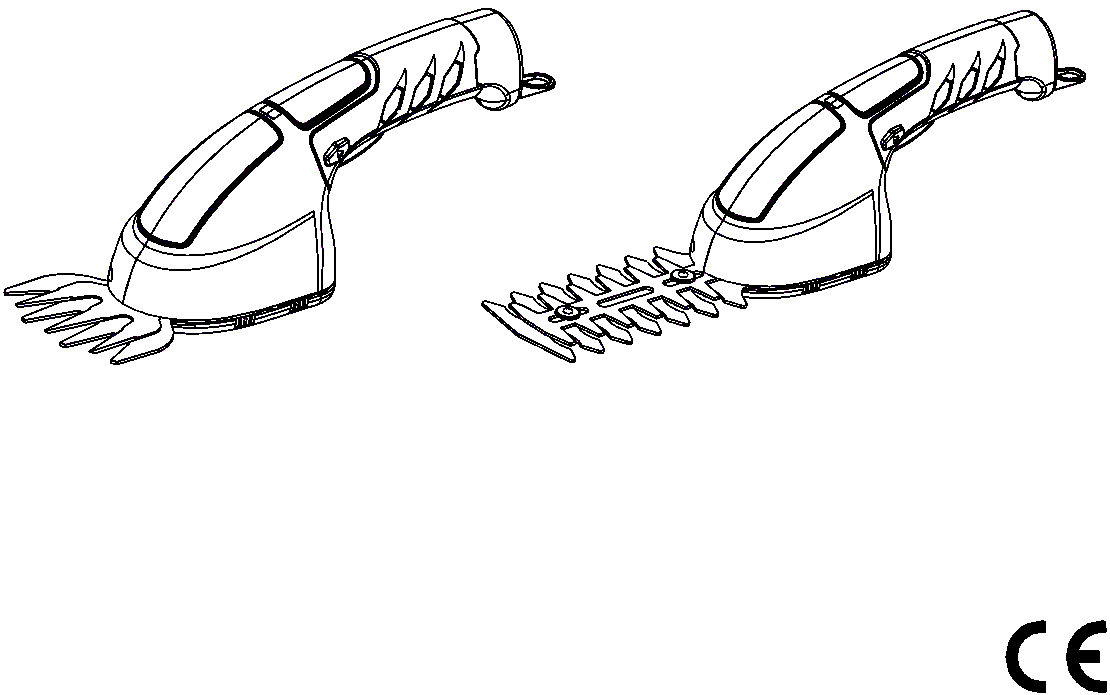 СПЕЦИФИКАЦИЯ	Примечание: Заявленное значение вибрации было измерено стандартным методом испытаний и может использоваться для сравнения одного инструмента с другим;Заявленное значение вибрации может использоваться для предварительной оценки воздействия вибрации.Уровень вибрации во время действительного использования электроинструмента может отличаться от указанного значения в зависимости от способов использования инструмента.Предупреждение: для минимизации  эффекта  вибрации:Надевайте перчатки во время работы;Ограничьте интервалы  работы в течении рабочего дня .ОСНОВНЫЕ КОМПОНЕНТЫ	УСТРОЙСТВА	Обратитесь к рисунку 1.Лезвие садовых ножницИндикатор контроля заряда аккумуляторной батареиРукояткаЗарядное устройствоВыключатель On/off (вкл/выкл)Кнопка блокировки для выключателя on/off (вкл/выкл)КрышкаГнездо для зарядной вилкиШтекерный соединитель для зарядного устройстваКнопка разблокировки крышкиСБОРКА	ПРЕДПОЛАГАЕМОЕ ИСПОЛЬЗОВАНИЕСадовый инструмент предназначен для обрезки кустарников и границ газона в домашних условиях. Настоящее изделие имеет множество функций, которые обеспечивают приятное и удобное использование устройства. Безопасность, производительность и надежность имеют наивысший приоритет при проектировании данного изделия, что также обеспечивает удобство эксплуатации и технического обслуживания.РАСПАКОВКАЭто изделие не требует сборки.Осторожно извлеките устройство и штатные компоненты из коробки. Убедитесь, что все компоненты, указанные в упаковочной ведомости, есть в наличии.Внимательно осмотрите устройство на наличие дефектов или повреждений, возникших при транспортировке.Не выбрасывайте материал упаковки, пока не выполните тщательный осмотр и не убедитесь в нормальной работе устройства.КОМПЛЕКТАЦИЯОсновное устройствоЗарядное устройство аккумулятораЛезвие для обрезки кустарниковЛезвие для стрижки газонаРабочие инструкцииЗАРЯДКА АККУМУЛЯТОРНОЙ	БАТАРЕИ	Не используйте другие , кроме штатного ,зарядные устройства. Штатное  зарядное устройство предназначено для литий-ионных батарей установленных в вашем  садовом инструменте.Соблюдайте требования при подключению к сети е электропитания! Напряжение сети электропитания должно соответствовать данным, указанным на табличке заводских характеристик зарядного устройства батарей.Диапазон напряжения зарядного устройства составляет 100-240 В. Убедитесь, что вилка устройства соответствует розетке.Примечание: аккумулятор поставляется частично заряженным. Для гарантии полного заряда, полностью зарядите аккумуляторный блок в зарядном устройстве перед первым использованием изделия.Вставьте вилку сетевого зарядного устройства в розетку, а вилку 9 в розетку 8 на задней стороне рукоятки, именно таким способом.Процедура зарядки начинается, как только вилка зарядного устройства 9 зарядного устройства аккумуляторной батареи будет вставлена в розетку.Индикатор контроля заряда аккумуляторной батареи 2 отображает процесс заряда. Во время процесса заряда индикатор  мигает зеленым цветом. Если индикатор контроля заряда аккумуляторной батареи 2 непрерывно горит зеленым цветом, - батарея полностью заряжена.Во время процедуры зарядки, рукоятка садового инструмента нагревается. Это стандартная ситуация.Отключите зарядное устройство аккумулятора от сети электропитания, когда устройство не используется в течение длительного периода времени.ЭКСПЛУАТАЦИЯ	ВКЛЮЧЕНИЕНажмите кнопку блокировки 6 и удерживайте, пока не активируете выключатель on/off (вкл/выкл) 5.Снова отпустите кнопку блокировки 6.ВЫКЛЮЧЕНИЕНажмите выключатель On/off (вкл/выкл) 5СТРИЖКА ТРАВЫ Удерживая устройство рукой расположите   его  таким образом , чтобы   лезвие  коснулось  поверхности на которой планируется провести обрезку  . Для получения наилучших результатов газон должен быть сухим. Разблокируйте предохранительную кнопку и затем нажмите выключатель On/off (вкл/выкл) для стрижки травы.ПРИМЕЧАНИЕ: для предотвращения серьезного травмирования всегда выключайте устройство от источника питания , если собираетесь производить работы по его очистке или удалению инородных материалов . Используйте мягкую щетку для удаления засорений из входной части устройства и режущего лезвия.ОБРЕЗКА ЖИВОЙ ИЗГОРОДИДанное устройство может использоваться для обрезки небольших живых изгородей и кустарников. Держите устройство под небольшим углом к живой изгороди, которую следует обрезать. Сначала, подрежьте боковые зоны с низу до верхних кромок, а затем обрежьте верхние кромки.ТЕХНИЧЕСКОЕ ОБСЛУЖИВАНИЕ И	РЕМОНТ	Примечание: для обеспечения продолжительного и надежного обслуживания, регулярно выполняйте следующие мероприятия по техобслуживанию.Регулярно проверяйте наличие видимых дефектов, таких как :незакрепленные крепежные элементы, а так же  изношенные или поврежденные компоненты.Проверьте, что защитные приспособления или предох-ранительные устройства не повреждены и правильно установлены. Перед использованием, выполните необходимые работы по техническому обслуживанию и ремонту.Если садовый инструмент вышел из строя несмотря на проверку при изготовлении и испытании, необходимо выполнить ремонт, прибегнув к услугам авторизированного сервисного центраТЕХНИЧЕСКОЕ ОБЛУЖИВАНИЕ ЛЕЗВИЯВсегда чистите режущие лезвия после работы и смазывайте с помощью спрея для технического обслуживания компании Greenworks.Визуально проверяйте состояние режущих кромок режущего полотна.Убедитесь, что режущее полотно хранится с поставляемой надетой защитной крышкой, если устройство не используется.ЗАМЕНА ЛЕЗВИЯ (Обратитесь к рисунку 2-6)СНЯТИЕ ЛЕЗВИЯ (Обратитесь к рисунку 2-3)Разместите конец лезвия 1 под удерживающим выступом в заднем углу корпуса, полностью нажмите на лезвие 1, пока отверстия лезвия не выровняются со штифтами. При установке назад крышки 7, убедитесь, что все 4 ножки располагаются внутри корпуса перед установкой крышки на свое место.Переместите крышку 7 назад в направлении лезвия 1, чтобы зафиксировать.УСТАНОВКА ЛЕЗВИЯ (Обратитесь к рисунку 4-6)Разместите конец лезвия 1 под удерживающим выступом в заднем углу корпуса, полностью нажмите на лезвие 1, пока отверстия лезвия не выровняются со штифтами. При установке назад крышки 7, убедитесь, что все 4 ножки располагаются внутри корпуса перед установкой крышки на свое место.Переместите крышку 7 назад в направлении лезвия 1, чтобы зафиксировать.ХРАНЕНИЕ НОЖНИЦ ДЛЯ ОБРЕЗКИ	КУСТОВ/ГАЗОНОВ	Тщательно чистите внешние поверхности садового инструмента с помощью мягкой щетки и ткани. Не используйте воду, растворители или полирующие средства. Удалите все засорения.Переносите кусторез за ручку с остановленным режущим полотном. При транспортировке или хранении кустореза всегда устанавливайте крышку режущего устройства.Храните садовый инструмент в безопасном, сухом месте вдали от детей. Не кладите сверху устройства другие предметы.ПОИСК И УСТРАНЕНИЕ	НЕИСПРАВНОСТЕЙ	ГАРАНТИЙНЫЕ ОБЯЗАТЕЛЬСТВАСрок гарантийного обслуживания на инструменты ТМ GREENWORKS TOOLS составляет: - 2 года (24 месяца) для изделий, используемых владельцами для личных (некоммерческих) нужд; - 1 год (12 месяцев) для всей профессиональной техники серии 82В, а также всех аккумуляторных ручных инструментов серии 24В (шуруповёртов, дрелей, лобзиков, циркулярных пил, гайковертов, фонарей, многофункциональных инструментов, ручных пылесосов, шлифовальных машин и др.), используемых в коммерческих целях и объемах; - 1 год (12 месяцев) для всех аккумуляторных батарей (АКБ), используемых с профессиональными инструментами серии 82В и всеми иными аккумуляторными инструментами, используемыми в коммерческих целях и объемах (если иное не указано в специальном контракте между ООО «ГРИНВОРКСТУЛС» и Покупателем). - 2 года (24 месяца) для аккумуляторных батарей (АКБ), используемых для личных (некоммерческих) нужд.  Гарантийный срок исчисляется с даты продажи товара через розничную торговую сеть. Эта дата указана в кассовом чеке или ином документе, подтверждающем факт приобретения инструмента или АКБ. В случае устранения недостатков в течение гарантийного срока, гарантийный срок продлевается на период, в течение которого он не использовался потребителем. Гарантийные обязательства не подлежат передаче третьим лицам. ОГРАНИЧЕНИЯ.Гарантийное обслуживание покрывает дефекты, связанные с качеством материалов и заводской сборки инструментов TM GREENWORKS TOOLS. Гарантийное обслуживание распространяется на   инструменты, проданные на территории РФ начиная с 2015 года, имеющие Гарантийный Талон или товарный чек, позволяющий произвести идентификацию изделия по модели, серийному номеру, коду или дате производства и дате продажи. Гарантия Производителя не распространяется на следующие случаи: 1.	Неисправности инструмента, возникшие в результате естественного износа изделия, его узлов, механизмов, а так же принадлежностей, таких как: электрические кабели, ножи и режущие полотна, приводные ремни, фильтры, угольные щетки, зажимные устройства и держатели; 2.	Механические повреждения, вызванные нарушением правил эксплуатации или хранения, оговорённых в Инструкции по эксплуатации; 3.	Повреждения, возникшие вследствие ненадлежащего использования инструмента (использование не по назначению); 4.	Повреждения, появившиеся в результате перегрева, перегрузки, механических воздействий, проникновения в корпус инструмента атмосферных осадков, жидкостей, насекомых или веществ, не являющихся отходами, сопровождающими его применение по назначению (стружка, опилки); 5.	Повреждения, возникшие в результате перегрузки инструмента, повлекшей одновременный выход из строя 2-х и более компонентов (ротор и статор, электродвигатель и другие узлы или детали). К безусловным признакам перегрузки изделия относятся, помимо прочих, появление: цветов побежалости, деформации или оплавления деталей и узлов изделия, потемнения или обугливания изоляции, повреждения проводов электродвигателя под воздействием высокой температуры; 6.	Повреждения, возникшие из-за несоблюдения сроков технического обслуживания, указанных в Инструкции по эксплуатации; 7.	Повреждения, возникшие из-за несоответствия параметров питающей электросети требованиям к электросети, указанным на инструменте; 8.	Повреждения, вызванные очисткой инструментов с использованием химически агрессивных жидкостей; 9.	Инструменты, прошедшие обслуживание или ремонт вне авторизованного сервисного центра (АСЦ) GREENWORKS TOOLS; 10.	Повреждения, появившиеся в результате самостоятельной модификации или вскрытия инструмента вне АСЦ; 11.	Ремонт, произведенный с использованием запчастей, сменных деталей или дополнительных компонентов, которые не поставляются ООО «ГРИНВОРКСТУЛС» или не одобрены к использованию этой компанией, а также на повреждения, появившиеся в результате использования неоригинальных запчастей; ГАРАНТИЙНОЕ ОБСЛУЖИВАНИЕ.Для устранения неисправности, возникшей в течение гарантийного срока, Вы можете обратиться в авторизованный сервисный центр (АСЦ) GREENWORKS TOOLS или к официальному дистрибьютору компании, указанному в Инструкции, а также на сайте www.Greenworkstools.ru.Основанием для предоставления услуги по гарантийному обслуживанию в рамках данных гарантийных обязательств является правильно оформленный гарантийный талон, содержащий информацию об артикуле, серийном номере, дате продажи инструмента, заверенный подписью и печатью Продавца. Если будет установлено, что поломка инструмента связана с нарушением гарантийных условий производителя, то Вам будет предложено произвести платное обслуживание в одном из АСЦ GREENWORKS TOOLS. Настоящие гарантийные обязательства подлежат периодическим обновлениям, чтобы соответствовать новой продукции компании. Копия последней редакции гарантийных обязательств будет доступна на сайте www.greenworkstools.eu и на русскоязычной версии сайта www.greenworkstools.ru.Официальный Сервисный Партнер TM GREENWORKS TOOLS в России – ООО «Фирма Технопарк»: Адрес: Российская Федерация, г. Москва, улица Гвардейская, дом 3, корпус 1. Горячая линия: 8-800-700-65-25.ЕСМашины и оборудование для коммунального хозяйства: садовые ножницы, торговых марок «Greenworks Tools», «Greenworks» соответствуют требованиям технических регламентов:- № TP TC 010/2011 «О безопасности машин и оборудования»,- № TP TC 004/2011 «О безопасности низковольтного оборудования»,- № ТР 020/2011 «Электромагнитная совместимость технических средств».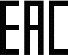 Изготовитель: «Чанчжоу Глоуб Ко., Лтд.»Адрес: 213000, Китайская Народная Республика, провинция Цзянсу, округ Чанчжоу, район Чжунлоу, шоссе Тсинганг, 65.Страна производства: Китай.Официальное представительство и импортер в Российской Федерации и странах СНГ: Общество с ограниченной ответственностью «ГРИНВОРКСТУЛС ЕВРАЗИЯ» (краткое название ООО «ГРИНВОРКСТУЛС»Адрес: 119049, Российская Федерация, город Москва, Якиманский переулок, д.6. Телефон: +7-495- 221-8903ДАННЫЕ О СЕТИ АСЦ ГРИНВОРКСИмпортер в РБ: Совместное предприятие СКАНЛИНК-ООО г. Минск, 4-ый пер. Монтажников д. 5-16    т. 234-99-99 факс 238-04-04 opt@scanlink.byЗапрещается выбрасывать электроинструмент вместе с бытовыми отходами!Электроинструмент, отслуживший свой срок и не подлежащий восстановлению, должен утилизироваться согласно нормам, действующим в стране эксплуатации.В других обстоятельствах:не выбрасывайте электроинструмент вместе с бытовым мусором;рекомендуется обращаться в специализированные пункты вторичной переработки сырья.Дата производства указана на этикетке устройства в формате: Месяц / Число / Год.ВНИМАНИЕ!!!В случае прекращения электроснабжения либо при отключении инструмента от электросети снимите фиксацию (блокировку) выключателя и переведите его в положение «Выключено» для исключения дальнейшего самопроизвольного включения инструмента.Напряжение3,6ВСкорость без нагрузки1100 об/мин ±10%Макс. вес0,7 кгЗарядное устройствоYLS0041A-E050050 Вход: 100-240 В~; 50/60Гц; 0,3 A выход: 5 В постоянного тока;800 мА МаксВремя заряда< 4.5 часовКоличество аккумуляторных элементов1Измеренный уровень звукового давленияLpA = 66 дБ(A), k=3 дБ(A)Измеренный уровеньмощности звукаLwA = 79 дБ(A), k=3дБ(A)Гарантированный уровень мощности звука86 дБ(A), K=3 дБ(A)Макс. вибрация (EN ISO 8662-1)3.0м/с2, k=1.5 м/с2Режим садовых ножниц:Режим садовых ножниц:Длина лезвия75ммМощность резания24ммРежим кустореза:Режим кустореза:Длина лезвия100ммМощность резания8мм ПРЕДУПРЕЖДЕНИЕ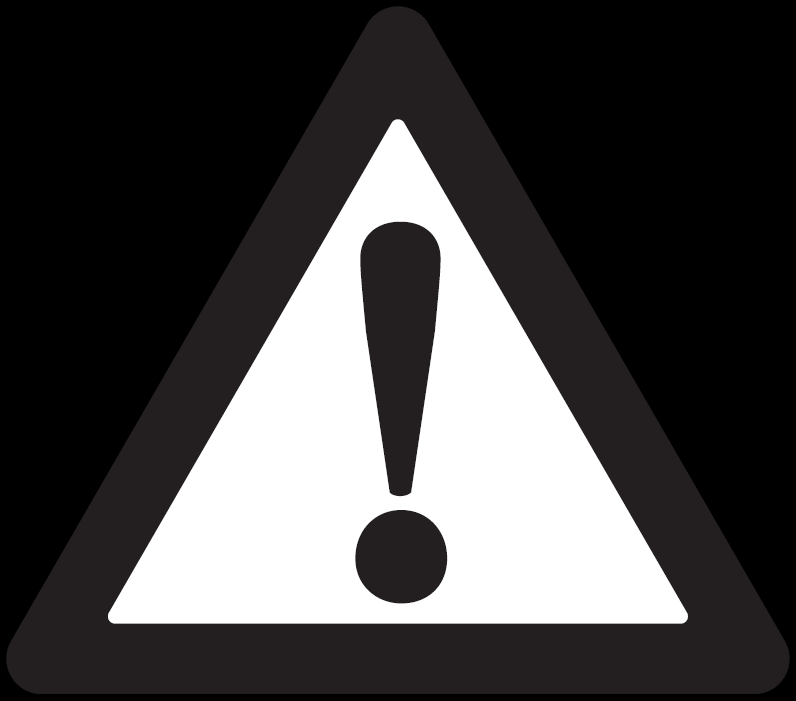 Если компоненты отсутствуют или повреждены, пожалуйста обратитесь к вашему дилеру.ПРОЦЕДУРА ЗАРЯДКИ (СВЕТОДИОДНЫЙ ИНДИКАТОР)ПРОЦЕДУРА ЗАРЯДКИ (СВЕТОДИОДНЫЙ ИНДИКАТОР)СОСТОЯНИЕ СВЕТОДИОДНОГО ИНДИКАТОРАОПИСАНИЕГорит КрасныйБатарея заряжаетсяГорит ЗеленыйБатарея полностью заряженаЗеленый индикатор гаснет, когда красный индикатор дважды мигнет.Низкое напряжениеЗеленый индикатор гаснет, когда красный индикатор трижды мигнет.Превышение  параметров по токГорит красный индикаторНормальное состояние ПРЕДУПРЕЖДЕНИЕПосле автоматического выключения электроинструмента не пытайтесь активировать  выключатель On/off (вкл/выкл). Такие действия могут повредить разряженный аккумулятор . ПРЕДУПРЕЖДЕНИЕИспользуйте  устройство соблюдая технику безопасности . Помните, что потеря контроля над устройством  на мгновение может привести к серьезным травмам. ПРЕДУПРЕЖДЕНИЕВыключите устройство перед регулировкой или чисткой. Помните, что лезвие продолжает двигаться еще несколько секунд после выключения устройства. ВНИМАНИЕНе пытайтесь остановить двигающиеся лезвия рукой! ПРЕДУПРЕЖДЕНИЕВсегда надевайте защитные перчатки при использовании, проведению работ по  регулировке или очистке садового инструмента. ПРЕДУПРЕЖДЕНИЕНе выполняйте замену лезвия без использования защитного чехла . ПРЕДУПРЕЖДЕНИЕВыключите устройство перед регулировкой или чисткой. Лезвия продолжают двигаться в течение нескольких секунд после выключения садового инструмента. ВНИМАНИЕНе пытайтесь остановить двигающиеся лезвия рукой! ПРЕДУПРЕЖДЕНИЕВсегда надевайте защитные перчатки при использовании, регулировке или чистке садового инструмента.ВОЗМОЖНАЯ НЕИСПРАВНОСТЬПРИЧИНАМЕТОД УСТРАНЕНИЯДвигатель не запускается, когда курковый выключатель нажат.Аккумуляторная батарея не заряжаетсяЗарядите аккумуляторную батарею согласно инструкций, поставляемых с вашим устройством.Двигатель работает, но режущие лезвия не двигаются.Устройство повреждено. Не используйте садовые ножницы.Обратитесь в техническую службу.Двигатель работает, но лезвия не двигаются.Продукты резки  или другие инородные материалы застряли в лезвиях.Выключите устройство, удалите инородные материалы   из лезвий.№ п/пОрганизацияГородАдресТелефон1ООО "Мастер-Класс"г. Астрахань414014, Астраханская обл, Астрахань г, Ярославская ул, дом № 348(8512)7591112ООО "Айсберг-Сервис"г. Барнаул656037, г. Барнаул, ул. Северо-Западная д. 548(385)23620023ИП Гринев А.А.г. Брянск241019, Брянская обл, Брянск г, Красноармейская ул, дом № 93А8(953)28158294ООО Интертулс -ДВ-  СЦ Молоток г. Владивосток 690016, Приморский край, г. Владивосток, ул. Борисенко, дом № 34.8 (423) 26375025ООО «СК Славяне»г. Волгоград400107, г.Волгоград, ул.Рионская, д.8А8(8442) 3640506ООО «СК Славяне»г. Волжский404130, Волгоградская обл. г. Волжский, пр. им. Ленина 308М оф. 18(909) 39102517ИП Семенов А.Ю.г.Воронеж394026, Воронежская обл, Воронеж г, Текстильщиков ул, дом № 2, корпус "з"8 (473)26196358ИП Салахов г.Екатеринбург 620026, г.Екатеринбург, ул. Р.Люксембург, 67А8(343)2519494   9ООО "Арсенал" г. ЖелезногорскКурская область г. Железногорск, ул. Дмитрова 268(960)684100110ИП Васильев А.С.г. Иркутск664003, Иркутская обл, Иркутск г, Киевская ул, дом № 34А8(908)661053811ООО «Сервис Тех Центр» г. Казань 420136, ул.Маршала Чуйкова, д.25, пом.1002(843)5254415, моб. 8917913357012ООО "Кпасное Колесо" г. Калининград 236008,г.Калининград,ул.Достоевского,д 218(929)166110713ИП Обухова Марина Сергеевнаг. Краснодар353217 Краснодарский край, Динской район пос. Южный ул. Северная д. 8А8 (861) 272888814ИП Конарев В.А.г.Краснодар350910, Краснодарский край, Краснодар г, Новый пер, дом № 23 8(918) 193 84 48 15ООО СЦ "База"г.Красноярск660056, г.Красноярск, ул. Березина, д.1, территория Троллейбусного Депо8(391) 223500616ИП Кухарчук Т.П.г. Комсомольск-на-Амуре681005, Хабаровский край, Комсомольск-на-Амуре г, Павловского ул, дом № 38 (4217) 31-80-0017ИП Куракин М.Н.г. Кемеровог.Кемерово, ул.Двужильного 7к2ст1 рынок «Привоз»8 (3842) 90140018ООО "Фирма Технопарк" г.Москва121471,Москва, ул. Гвардейская д 3,к 18(8007)00652519ИП Овод С.П.г. Магнитогорск455034, Челябинская обл., Магнитогорск г, Зеленый лог ул, дом № 568(351)940441220ИП Царева Н.П.г. Мурманск183031, Мурманская обл, Мурманск г, Свердлова ул, дом № 9 Б8 (953)300-193221ИП Кондратьев Владимир Леонидовичг.Нижний Новгород603074, Нижний Новгород г, Сормовское ш, дом № 1 «Б», оф.1 институт и метро Буревестник 8 (831) 257-79-54    8 908 16 70 24922ИП Куракин М.Н.г.Новосибирск 630024 Новосибирская обл. г. Новосибирск ул. Ватутина дом 44/1 корп.198(383) 399010923ИП Задорожная К.В.г. Омск644022, Омская обл., Омск г, Сакена Сейфуллина, дом № 408(3812) 50206024ООО "Арсенал"г.Орёл302004, г. Орел ул. 1-я Курская д.838 ( 4862 ) 54-12-12 доб 132, 8-960-650-30-0025ООО "Арсенал"г. Орёл302029, г. Орел Московское шоссе д.126б 8(4862) 200758, 8(962)482966626ООО «Территория сервиса»г. Пермь614064, Пермь, Чкалова, 7Е офис 102                              8 (342)259447927ООО "Куб"г. Пермь614064, Пермь г, Героев Хасана ул, дом № 558 (342)202049028ООО "С-ФК"г. Рязань390000, Рязань, ул. Садовая, д.338(4912) 282016, 92347229ИП Холод г. Ростов на Дону 344010, Ростов-на-Дону г., Нансена ул., 1408(863) 2790305 30ООО "Электра" г.Санкт Петербург 190013,  г, Санкт-Петербург, , Заставская ул. Д. 308(812)740358731ООО "Интер Электро" г. Самара 443052, Самарская обл, Самара г, Псковская, дом № 258(846) 9552414 32ИП Колоколов Дмитрий Владимировичг. Самара 443058, г. Самара, Физкультурная, дом № 17, 1этаж8(846)990544633ИП Никитина Н.В.г. Саратов410015, Саратовская обл, Саратов г, Пензенская ул, дом № 48 (8452)54141834ООО "Профинструмент"г. Северодвинск164500, Архангельская обл, Северодвинск г, Никольская ул, дом № 78(911) 672177035ИП Романов Р.А.г.Тула300005 ,г.Тула , ул. Павшинский мост , д 2,  (4872)790190, моб. +7980722925336ООО "Технодок"г.Тюмень625048, Тюмень, ул. Салтыкова-Щедрина, 58/2:83 452 215 66937ИП Вологжин Григорий Сергеевичг. Уфа450022, Уфа г, Менделеева ул, дом № 1538(347) 279-90-7038ИП Апалькова Д.П.г.Челябинск454138, Челябинская область, г. Челябинск, ул. Молодогвардейцев, дом № 78(351) 267-50-0139ООО Ламед г Алмааты  Казахстан Алматы қ., Березовский көш. 3А, 050060 8 (727) 244-64-46  8(727) 293-34-5340СП "Сканлинк"-ОООг. Минск220019, Республика Беларусь, г. Минск, пер. Монтажников 4-й, дом № 5-168(017) 234-99-99